Protokoll der Fachschaftssitzung vom 20.11.2017Datum: 20.11.2017Zeit: 14:15-15:45Ort: Universität Trier, B22Anwesende Mitglieder: Julia Schwarz, Benedikt Weber, Till Krause-Wichmann, Annika Bongartz, Jana Simon, David Gauß, Franziska ReiterEntschuldigte Mitglieder: Dominik Lang, Katharina Jänen, Theresa Wilkes, Annika BongartzProtokoll: Franziska ReiterTagesordnungspunkte:TOP 1: Rückblick KneipentourTOP 2: Rückblick 1. FilmabendTOP 3: WeihnachtsfeierTOP 4: SonstigesTOP 1: Rückblick KneipentourDie Kneipentour, die am 26.10.2017 stattgefunden hat, war nach Meinung des Fachschaftsrates eine gelungene und gut besuchte Veranstaltung. Lediglich bei der Organisation gab es im Voraus ein paar kleinere Hindernisse, die jedoch beim nächsten Mal umgangen werden können.TOP 2: Rückblick: 1. FilmabendDer erste Filmabend wird ebenfalls als gelungen, wenn auch mit 10 Leuten als nur mittelmäßig gut besucht empfunden. Um noch mehr Besucher anzulocken, wird Till Frau Schwind einen Flyer mit der Bitte zukommen lassen, diesen im Verteiler an die Studierenden der Klassischen Philologie zu versenden. Eine Doodle-Liste mit der Auswahl des kommenden Filmes wurde bereits erstellt und in den Facebookgruppen geteilt. Wie auch beim ersten Filmabend wird der Fachschaftsrat sich erneut um die Bereitstellung von Snacks kümmern. TOP 3: WeihnachtsfeierDie ESG wurde bereits per Mail kontaktiert, um herauszufinden, ob und wann es möglich wäre, die Weihnachtsfeier erneut in deren Räumlichkeiten abzuhalten. Der Termin würde günstigstenfalls zwischen dem 13. und 21.12. liegen. Sobald wir eine Antwort vom ESG erhalten, soll die Uhrzeit sowie die Organisation des Auf-und Abbaus geklärt werden.Wenn der Termin feststeht, spätestens jedoch Anfang Dezember, werden außerdem – wie in den vorherigen Jahren – Essenslisten ausgeteilt. Sobald absehbar ist, wie viel und was mitgebracht wird, können weitere Beschaffungen geplant werden.Benedikt Weber und Sophie Lang würden gerne erneut für die musikalische Unterhaltung sorgen. Till Krause-Wichmann möchte sich ebenfalls zum wiederholten Male um die Organisation von Spielen kümmern.TOP 4: Sonstiges1. Idee, einen Stammtisch für Studierenden der Klassischen Philologie einzurichten..Universität TrierFachbereich II – Klassische PhilologieFachschaftsrat Klassische Philologie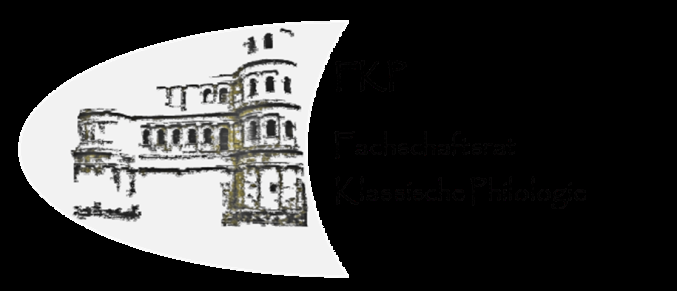 